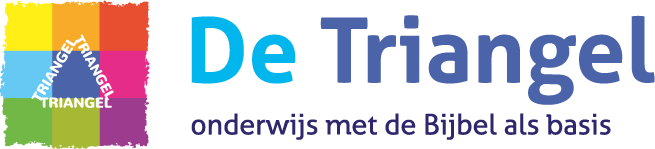 Aanvraag extra verlofArtikel 13a (leerplichtwet): Extra vakantieverlofWanneer is er een mogelijkheid tot extra vakantieverlof?Vakantieverlof kan uitsluitend worden verleend indien de leerling vanwege de specifieke aard van het beroep van één van de ouders/verzorgers slechts buiten de schoolvakanties met hen op vakantie kan gaan (hiervoor is een wekgeversverklaring noodzakelijk).Vakantieverlof voor de eerste twee lesweken na de reguliere zomervakantie kan nooit worden toegestaan.Artikel 14 (leerplichtwet): verlof wegens gewichtige omstandighedenHiervoor gelden de volgende richtlijnen:VerhuizingBijwonen huwelijk van bloedverwanten en aanverwanten in eerste t/m derde graadErnstige ziekte van bloedverwanten en aanverwantenOverlijden van bloedverwanten en aanverwantenAmbts- en huwelijksjubilea van ouders of grootoudersSociaal/medische omstandigheden(zie voor een uitgebreidere toelichting het informatieboekje van school)De aanvraag is voor:
De aanvraag is voor de periode:______________________________________________________________
De reden van de aanvraag is:	______________________________________________________________
				______________________________________________________________
				______________________________________________________________
				______________________________________________________________In te vullen door school:U krijgt wel toestemming voor bovenstaande aanvraagU krijgt geen toestemming voor bovenstaande aanvraag(eventuele toelichting: zie achterkant van dit formulier)Datum:								Handtekening managementteam:Naam leerlingNaam leerkrachtGroep________________________________________________________________________________________________________________________________________________________________________________________________________________________